Oversikt over dokumenttyper i vegprosjekter som skal journalføresDokumentet inngår i håndbok R760, Mal 3 Kvalitetsplan, vedlegg 9. Dokumenttyper beskrevet i dette dokumentet er del av den løpende dokumentasjonen fra alle faser i et vegprosjekter som skal journalføres i Mime 360 hvor prosessen «Saksbehandle i Mime 360» skal følges.  Dette kravdokumentet omfatter ikke arkivering av sluttdokumentasjon fra hver fase i et vegprosjekt, her henvises det til eget kravdokument og egen prosess for innsending og arkivering av sluttdokumentasjon. Dokumentet omfatter ikke anskaffelse, se kravdokument for journalføring av anskaffelser og egen liste for dokumenter som skal journalføres.Om når dokumenter skal journalføresInngående brev journalføres samme dag som det kommer inn. Utgående brev journalføres samme dag som det går ut. Interne dokumenter journalføres senest hver 14 dag. Kodeoversikt: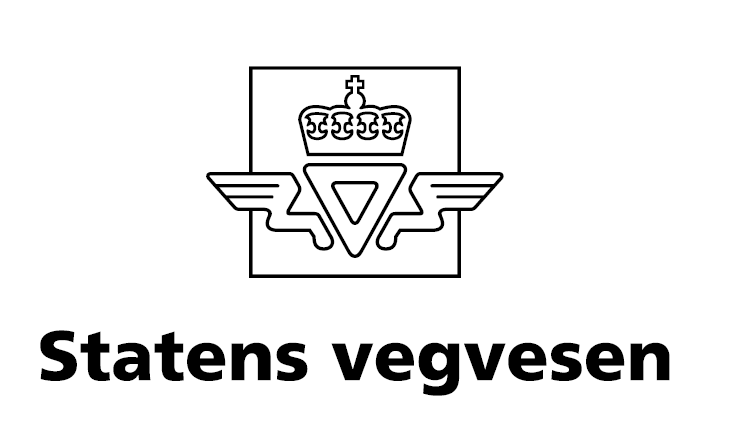 Dokument-/filnavn:Dokument-/filnavn:Dokument-/filnavn:Godkjent første gang (dato):Godkjent første gang (dato):Sist godkjent (dato):Sist godkjent (dato):Godkjent av:Godkjent av:Godkjent av:Tilknyttet kjerneprosess:Tilknyttet kjerneprosess:Tilknyttet kjerneprosess:Tilknyttet støtteprosess: Tilknyttet støtteprosess: Tilknyttet støtteprosess: Tilknyttet støtteprosess: Tilknyttet støtteprosess: Tilknyttet støtteprosess: Tilknyttet støtteprosess: EndringsloggEndringsloggEndringsloggEndringsloggEndringsloggEndringsloggEndringsloggDatoMerknadMerknadMerknadEndring utført avBeskrivelseBeskrivelse17.01.2018HAGOMMSatt inn i ny mal. Endret til vedlegg 8. Endret begrep arkivering til journalføring og oppdatert informasjon om KGV. Tatt ut journalføring av anskaffelsesdokumenterSatt inn i ny mal. Endret til vedlegg 8. Endret begrep arkivering til journalføring og oppdatert informasjon om KGV. Tatt ut journalføring av anskaffelsesdokumenter04.01.2018Begrepsbruk, bl.a vedleggBegrepsbruk, bl.a vedleggBegrepsbruk, bl.a vedleggLIVNORFjernet utgåtte vedlegg og lagt til nye, oppdatert navn, fjernet generell tekst om prosjektstyringFjernet utgåtte vedlegg og lagt til nye, oppdatert navn, fjernet generell tekst om prosjektstyringKodeBeskrivelseIInngående brevUUtgående brevXInternt notat uten behandlingsoppfølgingNIntern notat med behandlingsoppfølgingDokumenttypeSystemType dokumentParagrafKommentarerGenereltTema:PROSJEKTETS STYRENDE DOKUMENTER Prosjektbestilling, Sentralt styringsdokument, Kvalitetsplan og Sluttrapport
skal være oppdaterte ved endringer. Dette medfører revisjoner av dokumentene. Vurder offentlighet på grunnlag av opplysninger i dokumentetDokumenter journalføres fortløpende i Mime 360 dersom det har dokumentasjonsverdi eller er gjenstand for saksbehandlingFormell korrespondanse ifm PBL (plan og bygningsloven) –planerMime 360I/U
Prosjektbestilling Mime 360NNormalt lages ny prosjektbestilling for hver fase i prosjektetMal i KvalitetssystemetSentralt styringsdokument Mime 360N§14.1Skal oppjusteres når det skjer vesentlige endringerMal i KvalitetssystemetKvalitetsplan Mime 360NKvalitetsplanene for gjennomføringsfasene for utbyggings- drifts- og vedlikeholdsprosjekter, skal settes opp slik at kapitlene om Arbeidsmiljø (SHA-plan) og Ytre miljø (YM-plan) kan tas ut og benyttes som selvstendige styrende dokumenter (planer)Mal i KvalitetssystemetYtre miljøplan (YM-Plan)Er en del av kvalitetsplanen, som skal i Mime 360NEn del av kvalitetsplanen, journalføres ikke som eget dokument i planfasen, men i bygge- vedlikehold- og driftsfasen.Mal i KvalitetssystemetPlan for sikkerhet, helse og arbeidsmiljø (SHA-Plan)Er en del av kvalitetsplanen, som skal i Mime 360NEn del av kvalitetsplanen, journalføres ikke som eget dokument i planfasen, men i bygge- vedlikehold- og driftsfasen.Mal i Kvalitetssystemet. Erstatter tidligere HMS-planKartlegging av kritiske prosesser kvalitet, vedlegg til KvalitetsplanenEr et vedlegg til kvalitetsplanen, som skal i Mime 360NEn del av kvalitetsplanen, journalføres ikke som eget dokument.Mal i KvalitetssystemetByggherrens kontrollplanKVALINKNOmtale inngår i Kvalitetsplanen, journalføres ikke som eget dokument.Oppdateres i KVALINKProsjektets stillingsinstrukserMime 360XJournalføres i Mime 360 på personalmappenAnslagsrapporterMime 360N §14.1Kostnadsoverslag etter anslagsmetodenKostnadsloggMIME 360NVedlegg til Kvalitetsplanen. Journalføres som eget dokument.Fagrapporter og strekningsvise utredningerMime 360I/X/NEndelige rapporter lagres i Rapportweb Plan for usikkerhetsstyringEr en del av prosjektstyringsplanen, som skal i Mime360NInngår i Sentralt styringsdokument. Anbefales utarbeidet for prosjekter over 25 mill. kroner ref. håndbok R760Miljøoppfølgings-programBlir ivaretatt i plan for ytre miljøBlir ivaretatt i plan for ytre miljø (YM-planen)TidsplanSkal inngå som vedlegg i Sentralt styringsdokument, som skal i Mime 360NSkal inngå som vedlegg i Sentralt styringsdokument.ProsjektmøtereferatMime 360XUsikkerhetsstyrings-møtereferatMime 360XSluttrapport inkludert erfaringsrapporterMime 360XMal i KvalitetssystemetTema: PLANLEGGEKOMMUNEPLANER - 
REGULERINGSPLANERVurder offentlighet på grunnlag av opplysninger i dokumentetParagrafer og dokumentbeskrivelse er hentet fra kvalitetssystemet Dokumenter journalføres fortløpende i Mime 360 dersom det har dokumentasjonsverdi eller er gjenstand for saksbehandlingMøtereferaterMime 360XNotaterMime 360X/NRapporter utarbeidet av konsulenterMime 360I/NI - utarbeidet av eksterne.N - utarbeidet internt i SVV.Plandokumenter - høringerMime 360I/UHøringsuttalelserMime 360IEndelig godkjente planer m/vedtakMime 360IInternkontroll av reguleringsplanerMime 360X/NEgenproduserte planerTema: BYGGEGRUNNERVERV Vurder offentlighet på grunnlag av opplysninger i dokumentetParagrafer og dokumentbeskrivelse er hentet fra kvalitetssystemet. Dokumenter journalføres fortløpende i Mime 360 dersom det har dokumentasjonsverdi eller er gjenstand for saksbehandlingAle korrespondanse og referater Grunnervervs-systemet/Mime 360X/NTema: BYGGE OG DRIFTEPROSJEKTERING OG UTARBEIDELSE AV KONKURRANSE-GRUNNLAG FOR BYGGING; VEDLIKEHOLD OG DRIFTVurder offentlighet på grunnlag av opplysninger i dokumentetParagrafer og dokumentbeskrivelse er hentet fra kvalitetssystemet. Dokumenter journalføres fortløpende i Mime 360 dersom det har dokumentasjonsverdi eller er gjenstand for saksbehandlingReferat fra prosjekterings- og kontraktsoppfølgingsmøterMime 360X/N  §13.1 Dersom opplysninger er underlagt taushetsplikt.Endringsordre / krav om endringsordre/tekniske avklaringerMime 360I/X §13.1 / §23.1All kontraktsoppfølging i avtaleperioden skal på anskaffelsessaken Underskrevne - endelige endringsordrer – krav om endringsordre og tekniske avklaringer har verdi i Mime 360 – bl.a. i tilknytning til kontrakt.Unntas offentlighet dersom opplysninger er underlagt taushetsplikt.Mal i Kvalitetssystemet. Om det er gjort avtale mellom SVV og entreprenør om at endringsmeldinger kan godkjennes per e-post (uten signert underskrift) er det godt nok at e-posten blir journalført i Mime 360. Avtale om dette må være skriftlig i kontrakt, byggemøtereferat e.l.Utgående og inngående brevMime 360I/UInterne notater / intern korrespondanseMime 360N/XMånedsrapporter fra konsulentselskapMime 360IFagrapporter - Eks. trafikkberegninger, støyberegninger m.mMime 360 I/NDet er kun rapportene inkl. evt. bilder fra prøvematerialet som journalføres i Mime 360. Selve prøvene oppbevares på dertil egnet sted, så lenge de er aktuelle.I - utarbeidet av eksterneN - utarbeidet internt i SVV.Geologiske rapporterRapportweb, GUDB og NADAG (nasjonal database for grunnundersøkelser)Saksgangen frem til en endelig fagrapport er ferdig skal journalføres i Mime 360 FraviksøknadMime 360NMal i KvalitetssystemetTema: BYGGE OG DRIFTEFØLGE OPP ENTREPRISE FOR BYGGING-, VEDLIKEHOLD OG DRIFTVurder offentlighet på grunnlag av opplysninger i dokumentetParagrafer og dokumentbeskrivelse er hentet fra kvalitetssystemet. Dokumenter journalføres fortløpende i Mime 360 dersom det er har dokumentasjonsverdi eller er gjenstand for saksbehandlingReferater fra byggemøter/økonomimøterMime 360X§13.1Unntas fra offentligheten dersom opplysninger er underlagt taushetsplikt.Byggemøtereferater skal inneholde punkter beskrevet i R760 FraviksøknadMime 360NMal på VegvevenKrav om/svar på endringsordreMime 360I/U/X§13.1 / §23.1Benyttes når entreprenøren oppdager endringer/mangler. Krav om endringsordre skal leveres før utbedring iverksettes, og kan utløse en endringsordre. Krav om endringsordre er ikke å betrakte som en endringsordre.Ofte er det mange krav/svar og endringsordre, det er fullt mulig å journalføre flere i samme journalpost/på samme dokumentnr. i Mime 360, så lenge det er god beskrevet hva som er samlet.Unntas fra offentlighet dersom opplysninger er underlagt taushetsplikt.Mal i Kvalitetssystemet / R760 EndringsordreMime 360i/X§13.1 / §23.1Underskrevne/endelige endringsordre journalføres i Mime 360. Dette er viktig informasjon i tilknytning til kontrakt.Unntas fra offentlighet dersom opplysninger er underlagt taushetspliktMal i Kvalitetssystemet / R760. Om det er gjort avtale mellom SVV og entreprenør om at endringsmeldinger kan godkjennes per e-post (uten signert underskrift) er det godt nok at e-posten journalføres i Mime 360. Avtale om dette må være skriftlig i kontrakt, byggemøtereferat e.l.Kontrollørmelding / K-meldingMime 360IBenyttes ved avklaring/avvik som ikke har økonomiske konsekvenser. Kan også benyttes som følgeskriv ved overlevering av eks. tegninger/stikningsdataMal i Kvalitetssystemet / R760 Skal signeres av entreprenørVarsler og krav fra entreprenørMime 360IKorrespondanse med konsulent Mime 360I/UAlle inngående og utgående brev SJA – Sikker jobb analyseMime 360XGjelder analyser utarbeidet av SVV Mal på VegvevenUønskede hendinger/RUH-skjema (Rapport om uønskede hendelser)Skal ivaretas i referat fra byggemøterUønskede hendelser skal behandles i byggemøter før det føres i Synergi. Det skal da være ivaretatt i møtereferatet – ref. RUH-veiledning. Byggemøtereferat journalføres i Mime 360Byggherrens sjekkliste for oppfølging av HMS på og mellom byggemøter skal følges. Finnes i KvalitetssystemetVernerunderapporterMime 360X §13.1Gjelder rapporter utarbeidet av SVV. Dersom dette er godt nok ivaretatt i byggemøtereferatene, trenger det ikke være en egen rapport. Unntas fra offentlighet dersom opplysninger er underlagt taushetspliktStans av farlig arbeid – skjema for loggføringMime 360NMal på VegvevenVarslingsplan (ved alvorlige ulykker)Inngår i SHA-planen (styrende dokumenter) Inngår i SHA-planen (styrende dokumenter). Denne er en del av kvalitetsplanen som journalføres i Mime 360InformasjonsplanInngår i SHA-planen (styrende dokumenter)Inngår i SHA-planen (styrende dokumenter). Denne er en del av kvalitetsplanen som journalføres i Mime 360Informasjonsrutiner inngår i SHA-planenKartlegging av kritiske prosesser - teknisk kvalitetGrunnlags-materiale for kontrollplanBrukes som grunnlag for utarbeidelse av kontrollplan som er en del av kvalitetsplan. Kvalitetsplan journalføres i Mime 360Mal i R760 Signert dokument oppbevares elektronisk i Mime 360, ikke på papir.KontrollplanEr en del av kvalitetsplanen, som skal i Mime 360Fra byggherre – Inngår i Kvalitetsplanen (se styrende dokumenter)Mal i R760FremdriftsplanerMime 360XStatusrapporterMime 360XKartlegging av kritiske prosesser, teknisk kvalitetMime 360XMal i R760Referater og annet vedrørende HMS eks. ledelsesinspeksjon og inspeksjonMime 360XIntervallmessig journalføring ukentlig/månedligMånedsrapport - HMSVedlegg til referat fra byggemøterMånedsrapporter skal ligge ved byggemøtereferater ref. veiledning for utfylling av månedsrapport i R760. Byggemøtereferat journalføres i Mime 360Mal i R760Ytre Miljø dokumentasjonMime 360I/XDagbøker i byggefasenMime 360XOm dette er godt nok ivaretatt i byggemøtereferatene, trenger de ikke journalføres i Mime 360.KontrollrapporterMime 360IRapport fra entreprenør. Teknisk godkjenning av arbeidstegninger.AvviksmeldingMime 360IAvvik som går på HMS behandles i SYNERGI på eget RUH-skjema (Rapportering av uønskede hendelser)Mal i KvalitetssystemetSikkerhetsgodkjenning av tunellerMime 360X/NSamsvarserklæring for elektriske anleggMime 360XReferat fra ferdigbefaringerMime 360XMålebrev Økonomi-dokument underlagt fakturaBenyttes ved beregning av mengder. Økonomidokument (underlag til faktura), skal ikke journalføres i Mime 360Mal i Kvalitetssystemet / R760DelmålebrevØkonomi-dokument underlagt fakturaBenyttes ved beregning av mengder. Økonomidokument (underlag til faktura), skal ikke journalføres i Mime 360SluttmålebrevMime 360Benyttes ved beregning av mengder.Protokoll for overtakelse /delovertakelseMime 360IOvertakelse fra entreprenør til byggherreProtokoll for overleveringMime 360NAvlevering fra prosjekteier til vegeierMal i Kvalitetssystemet / R760 Sluttattest for utført entrepriseMime 360UEvaluering av entreprenør (karakterbok)Mime 360Journalføres i Mime 360